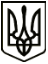 МЕНСЬКА МІСЬКА РАДАРОЗПОРЯДЖЕННЯ 16 листопада 2021 року	м.Мена	№ 411Про виплату одноразової грошової допомоги при народженні дитиниКеруючись статтею 42 Закону України «Про місцеве самоврядування в Україні», відповідно до рішення 36 сесії Менської міської ради 7 скликання від 26 грудня 2019 року № 683 «Про затвердження Комплексної програми підтримки сім’ї, запобігання домашньому насильству, гендерної рівності та протидії торгівлі людьми на період до 2022 року», розглянувши заяви Гончаренко А.О. (с. Синявка), Мелюк О.М. (смт Макошине), Бреус Н.В.(м. Мена):Надати одноразову грошову допомогу при народженні дитини: Гончаренко Анастасії Олександрівні, (дитина – ХХХ) у розмірі 1500,00 грн.;Мелюк Олені Миколаївні, (дитина – ХХХ) у розмірі 1500,00 грн.;Бреус Наталії Володимирівні (дитина – ХХХ) у розмірі 1500,00 грн.;Начальнику відділу бухгалтерського обліку та звітності, головному бухгалтеру міської ради Солохненко С.А. забезпечити виплату коштів. Міський голова                                                           Геннадій ПРИМАКОВ